.Restart after 24 counts of the 4th wall facing 12:00.Tag: after the 8th wall facing 12:00.WALK, WALK, TOE & HEEL; & ½ TURN, HEEL TAPS, STEP¼ TURN, ROCK, RECOVER, TURN, TURNING TRIPLE STEP, STEP ¼ TURNCROSS & HEEL & CROSS & HEEL & CROSS ¼  TURN, ¼ SIDE TRIPLE STEPRestart here on the 4th wall. You will restart the dance facing the 12:00 wall.CROSSOVER ROCK STEP & FOOT SWITCHES, & CROSSOVER ROCK STEP; COASTER STEPBegin AgainTag: After finishing the 8th wall facing 12:00.ROCK STEP, ½ TURN TRIPLE STEP; PIVOT ½ TURN, FORWARD TRIPLE STEPINQUIRIES: (Larry Bass Ph: 904-540-8445); E-mail: larrybass6622@comcast.netSand Doom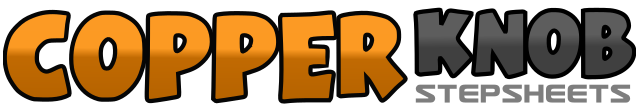 .......Count:32Wall:4Level:Intermediate.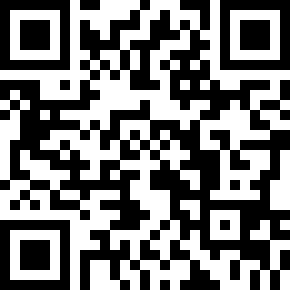 Choreographer:Larry Bass (USA) - May 2016Larry Bass (USA) - May 2016Larry Bass (USA) - May 2016Larry Bass (USA) - May 2016Larry Bass (USA) - May 2016.Music:The Sand I Brought To the Beach - Luke BryanThe Sand I Brought To the Beach - Luke BryanThe Sand I Brought To the Beach - Luke BryanThe Sand I Brought To the Beach - Luke BryanThe Sand I Brought To the Beach - Luke Bryan........1-2Step Right forward; Step Left forward3&Touch Right behind Left, Step Right back4&Touch Left heel forward, Step Left beside Right5-6Step Right forward; Turn ½ turn left & tap Left heel7-8Tap Left heel; Step onto Left 	(6:00)1-3Turn ¼ turn left & step Right to right; Rock Left back; Recover forward on Right	(3:00)4Turn ¼ turn right & step Left back 	(6:00)5&6Turn ½ turn right & triple step forward Right, Left, Right (12:00)7-8Step Left forward; Pivot ¼ right onto Right	(3:00)1&Step Left across Right, Step Right to right2&Touch Left heel diagonally left, Step Left back3&Step Right across Left, Step Left to left4&Touch Right heel diagonally forward, Step Right back5-6Step Left across Right; Turn ¼ turn left & step Left back	 (12:00)7&8Turn ¼ turn left & triple step Left, Right, Left to left  (9:00)1-2Rock Right across Left; Recover back onto Left&Step Right beside Left3&Touch Left heel diagonally left, Step Left beside Right4&Touch Right heel diagonally forward, Step Right to right5-6Rock Left across Right; Recover back onto Right7&8Step Left back, Step Right beside Left, Step Left forward (9:00)1-2Rock Right forward; Recover back onto Left3&4Turn ½ turn right & triple step Right, Left, Right5-6Step Left forward; Pivot ½ turn right onto Right7&8Triple step forward Left, Right, Left1639Lemonwood Rd., Saint Johns, Fl 32259